INDIAN INSTITUTE OF TECHNOLOGY GUWAHATIGUWAHATI – 781039, ASSAMPhone : (0361) 2582064, 2582074 : : Fax : (0361) 2692771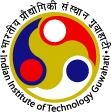 TENDER DOCUMENTNIT No: IITG/IPM/NIT/FY 21-22/19; Dtd-27.08.2021NAME OF WORKProvision for Electrical connection needed for Central UPS system in Central Instrument facility at IITG campusINDIAN INSTITUTE OF TECHNOLOGY GUWAHATI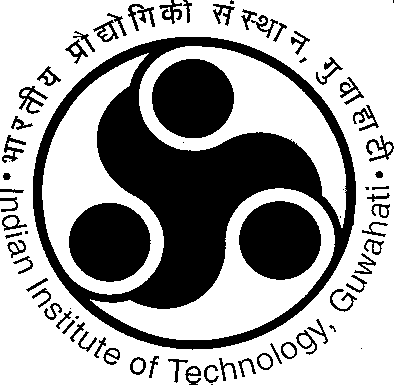 Guwahati - 781 039, Assam (India)Phone: (0361) 2582064, 2582074 Fax: (0361) 2690762Date :……….Detailed NOTICE INVITING TENDER for the work “Provision for Electrical connection needed for Central UPS system in Central Instrument facility at IITG campus” vide NIT No: IITG/IPM/NIT/FY 21-22/19; Dtd-27.08.2021 issued to:Shri / M/s .. . . . .. . . .. . . . .. . . . .. . .. . .. …. .. . .. .. . .Address. . .. . . .. . .. . . .. . .. . .. . . .. .. .. …………………. . .. . . . . . .. . . .. . . .. . .. . . .. . .. . .. . . .. .. .. .. . .. ………. .. . . . . . .. . . .. . . .. . .. . . .. . .. . .. . . .. .. .. .. . .. ……….HOS IPMINDIAN INSTITUTE OF TECHNOLOGY GUWAHATIGuwahati – 781039, AssamPhone : (0361) 2582064, 2692074 : : Fax : (0361) 2692771 , 2690762NOTICE INVITING TENDERNIT No: IITG/IPM/NIT/FY 21-22/19; Dtd-27.08.2021Sealed tenders in single-bid system are invited from experienced & competent contractors for following works at IIT Guwahati campus:Qualifying criteria for issue of Tender Document:Download of Tender Document:Tender document shall be downloaded from IITG website (www.iitg.ac.in) only from 21.09.2021 to 28.09.2021.Any further clarification including corrigendum, addendum, amendments, time extension etc. to the above tender will be posted in the website only. Bidders should therefore regularly visit the website www.iitg.ac.in.Submission of Completed Tender:Duly completed tenders shall be submitted along with the following documents: (i). Self-attested copies of all the qualifying documents.Demand draft of Rs. 500.00 (Rupees Five Hundred Only) as a cost of tender paper (non-refundable) in favour of ‘IIT Guwahati’ payable at ‘Guwahati.Any tender without the above documents shall be considered incomplete and shall be rejected without any further communication.IIT Guwahati reserves the right to not issuing tender papers to any contractor engaged in one or more ongoing works in the IITG Campus, if in the opinion of the Institute, the progress of the ongoing works of the contractor has not been found satisfactory and they  will not be able to handle a new work till the completion of their ongoing work(s). IITG also reserves the right to accept or reject any or all applications for issue of tender document without assigning any reason thereof.The issue of tender paper to a contractor does not automatically mean the tenderer is considered qualified for the price part of the bid. Price bids of only those bidders who fulfill all the requirements given here in above shall be considered.The acceptance of tender will rest with the authority of IIT Guwahati who does not bind itself to accept the lowest tender and reserves in itself the right to reject any or all the tenders received without assigning any reason thereof. The work may be allotted in part or whole at the discretion of competent authority of the Institute.For all clarifications regarding site conditions, items of works or any other related matters to the tender JE (M) may be contacted during office hours on all working days.In case, the day of submission of the tender happens to be a holiday on account of Govt. notification and tender cannot be received or opened; the tender shall be received and opened on the next working day at the same times for which no separate communication will be made.The tender document shall be submitted at the designated place before the last date and time as per NIT. IIT Guwahati is not responsible for any delay on the part of postal department or Shipping agencies.HOS IPMSpecial Terms & ConditionsNIT No: IITG/IPM/NIT/FY 21-22/19; Dtd-27.08.2021Rates shall be quoted in the Bill of Quantity (BOQ) furnished in figures and in words. If there is any variation between the rates quoted in figures and rates quoted in words, the rates quoted in words shall be considered.The rates shall be firm up to the completion of work. No price escalation will be paid on any account.The work shall be completed within 10 days from the date of issue of the formal work order.The rate shall be inclusive of all taxes including GST, Royalty, loading, unloading and transportation etc. of all the materials to work site at IITG campus, Guwahati-39. All taxes as applicable to the work as per state/central government shall be deducted from the bills.All the pages of the tender document shall be signed and dated at the lower right hand corner by the tenderer. If the tender is signed by a person holding power of attorney, power of attorney authorizing him to sign on behalf of the tenderer should be submitted along with the tender.The documents submitted along with the application for tender in respect of Experience, registration will be verified by the Institute with respect to that stated in the NIT for qualifying for the tender. If after verification any such data/ information are not found true or has attempted to conceal any unfavorable data/ information, his/her tender shall be summarily rejected.The owner reserves the right to take inputs regarding performance of a bidder on any similar work (on-going or completed) from a client whether disclosed in the tender or not. If any such report from the client is found to be unsatisfactory, the tender is liable to be rejected.Any tender submitted without the qualifying documents mentioned in the relevant clause of NIT, it shall be considered as incomplete tender and the tender will be rejected for which no communication will be made.Any abnormal rate quoted in the tender will summarily be rejected for which no communication will be made.The contractor shall arrange all the plants, equipment, machineries etc. required for the works for which no extra charges will be paid.Care shall be taken by the contractor to avoid damage to any part of the building or its finishing. He/they shall be responsible for repairing all damaged and resorting the same to their original finished at his own cost. He/they shall also remove at his cost all unwanted wastage and materials arising out of his work from the site.The Earnest Money shall be paid in the form of Demand Draft drawn in favour of “IIT Guwahati” payable at Guwahati. EMD submitted in the form of Bank Guarantee or any other form except as stated above will NOT be accepted and tender will be summarily rejected. No interest shall be paid by the institute on the Ernest Money deposited by the tenderer. The Earnest Money of the unsuccessful tenderer will be refunded.10% of the Bill Value will be deducted as Security Deposit and will be released after 12(twelve) months from completion of the work. Any damage or defect in  the work during this period due to materials supplied by you or bad workmanship shall be rectified or replaced by you at your own cost or the Engineer –in-charge may cause the same to be made good by other workman and deduct the expenses from the security deposit. No interest will be paid on security deposit.All other terms & conditions shall be as per provision of General Conditions of Contract followed by the institute.All legal disputes will be subjected to jurisdiction of Guwahati High Court only.All specification of the work will be followed as per CPWD manuals.Reasonability of the rates quoted by the contractors shall be determined by comparing to the justified estimated rates. If the lowest bid is too low and the tender evaluation committee feels that it is not possible to do the work as specification, the tender shall be cancelled and fresh tender invited.If the lowest bid is below 10% of the justified estimate, additional initial security deposit of value by which the quote is below 10% of the justified estimate will have to be submitted by the bidder along with the specified initial security deposit within 15 days from the date of issue of Letter of Intent offering the work. The additional security deposit shall be refunded immediately after completion of the work. In case the lowest bidder is not able to complete the work, the security deposit and the additional security deposit will be forfeited and the contractor will be debarred for 2 years from participating in the tenders floated by the Institute after issuing a show case notice.The initial and additional security deposit will be in the form as specified in the tender.In case, the lowest bidder fails to submit the initial security deposit and the additional security deposit within the stipulated time, the offer will be cancelled and their EMD will be forfeited. In such case, the work will then be offered to the next lowest bidder (L2) at L2’s rate and so on.Lowest quotes above 10% of the justified estimate will not be accepted in any case and fresh tender will be invited.HOS IPMTo,The HOS IPM SectionIndian Institute of Technology Guwahati– 39Sub: Submission of tender for the “Provision for Electrical connection needed for Central UPS system in Central Instrument facility at IITG campus”.Dear, Sir,I/we do hereby submit our tender for “Provision for Electrical connection needed for Central UPS system in Central Instrument facility at IITG campus” as per Notice Inviting Tender No. IITG/IPM/NIT/FY 21-22/19; Dtd-27.08.2021. The rates quoted by me / us are for the whole work in accordance with Notice Inviting Tender and Terms & Conditions.Name of Firm/ Contractor: Address for correspondence:Signature of Contractor with seal: Date:Contact Phone No – Email ID: Enclosure:1.2.3.4.5.Seal & Signature of TendererFORM “F”Bid Security Declaration Form                                                                                    Date: To Dean(IPM)Indian Institute of Technology GuwahatiGuwahati-781039Name of Work Provision for Electrical connection needed for Central UPS system in Central Instrument facility at IITG campusTender No- IITG/IPM/NIT/FY 21-22/19; Dtd-27.08.2021I/We. The undersigned, declare that:I/We understand that, according to your conditions, bids must be supported by a Bid Securing Declaration.I/We accept that I/We may be disqualified from bidding for any contract with you for a period of one year from the date of notification if I am /We are in a breach of any obligation under the bid conditions, because I/Wehave withdrawn/modified/amended, impairs or derogates from the tender, my/our Bid during the period of bid validity specified in the form of Bid; orhaving been notified of the acceptance of our Bid by the purchaser during the period of bid validity (i) fail or reuse to execute the contract, if required, or (ii) fail or refuse to furnish the Performance Security, in accordance with the Instructions to Bidders.I/We understand this Bid Securing Declaration shall cease to be valid if I am/we are not the successful Bidder, upon the earlier of (i) the receipt of your notification of the name of the successful Bidder; or (ii) thirty days after the expiration of the validity of my/our Bid.Signed: (insert signature of person whose name and capacity are shown)in the capacity of (insert legal capacity of person signing the Bid Securing Declaration)Name: (insert complete name of person signing he Bid Securing Declaration)Duly authorized to sign the bid for an on behalf of (insert complete name of Bidder)Dated on _____________ day of ___________________ (insert date of signing)Corporate Seal (where appropriate)BILL OF QUANTITIESNIT No: IITG/IPM/NIT/FY 21-22/19; Dtd-27.08.20211Name of worksProvision for Electrical connection needed for Central UPS system in Central Instrument facility at IITG campus2Earnest MoneyBid Security Declaration in Form-F3Cost of Tender PaperRs.500.004Time of Completion10 Days5Date of downloading of tender paperTender document may be downloaded from the Institute Website www.iitg.ac.in from 21.09.2021 to 28.09.2021.6Last Date & time of submission of tender28.09.2021 at 2.30 P.M7Tender Bid Opening Date & Time   28.09.2021 at 3.30 P.M8Place of Submission of TenderOffice of the-Dean IPM, Estate Building Indian Institute of TechnologyGuwahati, North Guwahati, Assam, PIN-781039.1. Registered with Govt./Semi Govt. Department/ Autonomous Body with valid Electrical Contractor’s License as on last date of tender submission of appropriate class.2. Should have completed satisfactorily during the last five  years  under Govt./Semi Govt. Dept./Autonomous Body as follows-(i). One Electrical Work of value not less than Rs.1,96,322.40or(ii). Two Electrical Work of value not less than Rs. 1,47,241.80or(iii). Three Electrical Work of value not less than Rs 98,161.203. Completion certificate along with Work Order and SOR (Schedule of Rates)  from client is to be submitted.4. Copy of PAN card and GST Registration certificate should be enclosed.